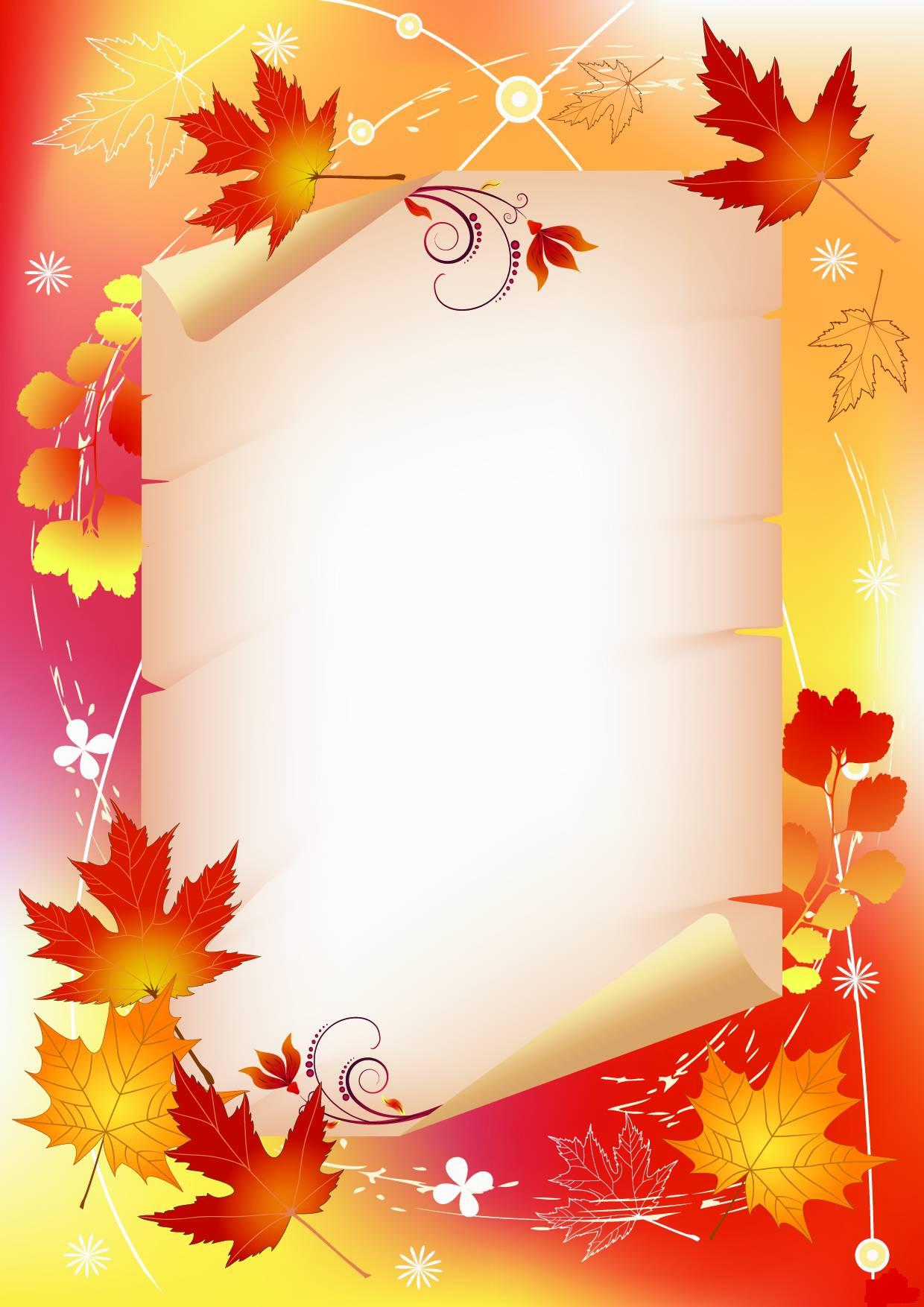 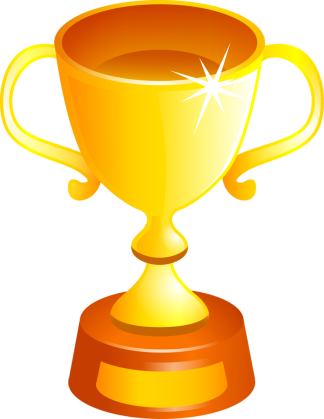 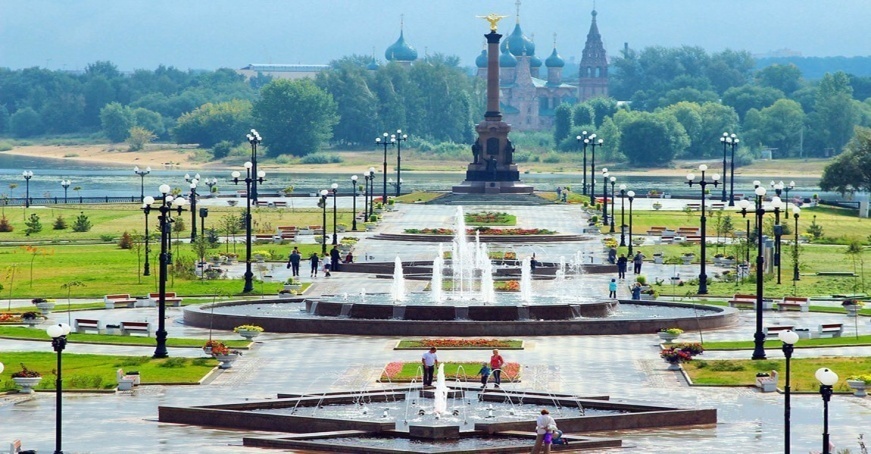 Ярославская федерация танцевального спорта   Клуб спортивного танца «Вита данс»                                                                Российский турнир по танцевальному спорту                                                            Муниципальное соревнование	«Открытый КУБОК Красноперекопского и Фрунзенского  района  г.Ярославля»Фестиваль массового спорта*В программе-( скейтинг) награждение: финалисты –грамотами, 1,2,3 медали,победитель – КУБКОМ.СПОРТ  ВЫСШИХ  ДОСТИЖЕНИЙМуниципальные соревнования ОККФР (для присвоения разрядов)Открытый кубок Красноперекопского и Фрунзенского района города ЯрославляФиналисты получают грамоты, 1,2,3 кубок и медали.Дети 1+2*АКЦИЯ!! Кубок СТАНДАРТА  и ЛАТИНЫ (зачет по трем танцам, очки не присваиваются)Каждая зарегистрированная пара получает КУБОК – финалисты грамоты.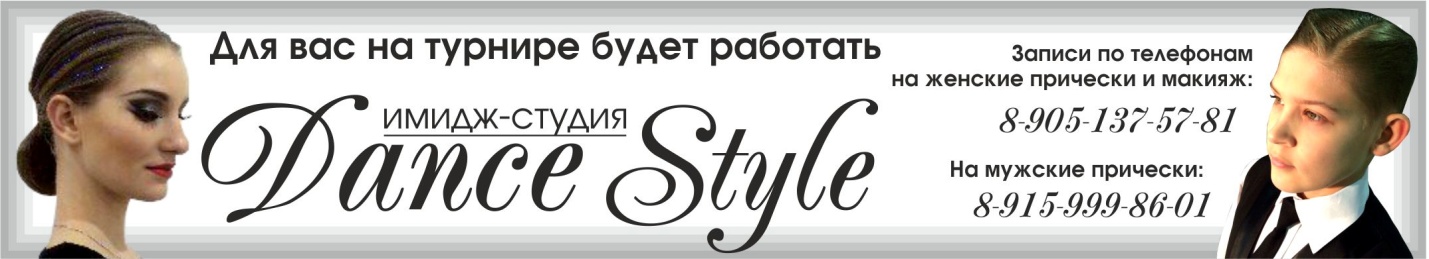 Дата проведения7 октября 2018г.  Место проведенияг.Ярославль ДК «Судостроитель»  ул. Театральная, 21ОрганизаторТСК «Вита данс», BAL116@yandex.ru  +79109775050  Светлана СудьиПо приглашению организаторов  по правилам ВФТСАРРНаграждениеФиналисты - грамоты, медали, победители всех групп – КубкиКлассВозрастПрограммаРегистр.НачалоБэби    W; Cha2012 г.р. и моложеПары и соло(медальная,скейтинг*)9.0010.30Бэби    W;Sа, Cha2011 г.р. и моложеПары и соло(медальная,скейтинг*)Н-4     W; Q; Sa; Cha2011 г.р. и моложеПары и соло(медальная,скейтинг*)Н-3    W; Sa; ChaВсе возрастаПары и соло(медальная,скейтинг*)«Кубок Ярославля» по  каждому танцу раздельно : W; Q;  Sa;  Cha2010 г.р. и моложеПары и соло (скейтинг)-кубки получают все участники соло, кубок на пару, финалисты грамоты11.0012.00Н-4    W; Q; Sa; Cha2010 г.р. и моложеПары и соло(медальная, скейтинг)11.0012.00Н-4    W; Q; Sa;ChaВсе возрастаПары и соло(медальная, скейтинг)11.0012.00Н-5    W;Q;Sa;Cha;J2010 г.р. и моложеПары и соло(медальная, скейтинг)11.0012.00Н-5    W;Q;Sa;Cha;JВсе возрастаПары и соло(медальная, скейтинг)11.0012.00«Кубок Ярославля» по  каждому танцу раздельно :W;Vv;  Q;  Sa;  Cha; JВсе возрастаПары и соло (скейтинг)-кубки получают все участники соло, кубок на пару, финалисты грамоты12.30        14.00КатегорияКлассРегистрация 13:30 Начало 15-00Регистрация 16:30 Начало 17-30ОККФР Дети 1До «Е»St (3 тан.)La (3 тан.)6 танцевОККФР Дети 2До «Е»St (3 тан.)La (3 тан.)                          6 танцевДети  1+2откр.8 тSt (4 т.)  La (4 т.)Дети  1+2  ** Кубок СТАНДАРТА (W.Vv.Q)* Кубок ЛАТИНЫ (Sa.Ch.J)ОККФР МолодежьДо «С»StLaЮниоры 1+2До «Е»St (3 т.)La (3 т.)Юниоры 1До «Д»St (4 т.)La (4 т.)ОККФР Юниоры 1        До «С»10т.ОККФР  Юниоры 1 До «С»St (5 т.)La (5 т.)Юниоры 2 До «Д»St (4 т.)La (4 т.)ОККФР  Юниоры 2До «С»StLaОККФР  Юниоры 2До «С»10 т.